ОБЩИЕ ПОЛОЖЕНИЯПоложение о мастер – классе педагогических работников МБОУ СОШ № 19 г. Коврова, в дальнейшем  «Положение», является локальным нормативным актом, регламентирующим деятельность Школы. Положение принимается педсоветом Школы на неопределенный срок  и утверждается директором.  Изменения и дополнения к Положению принимаются в составе новой редакции Положения педсоветом и утверждается директором. После принятия новой редакции Положения предыдущая редакция утрачивает силу.Мастер-классы являются одной из форм распространения передового педагогического опыта и профессионального обучения учителей и представляют собой профессиональные объединения педагогов во главе с учителем-мастером.В мастер-классе объединяются учителя, желающие получить полную информацию о позитивном опыте учителя-мастера и освоить предлагаемые им программы, методики и технологии.II. ЦЕЛЬ И ЗАДАЧИЦель мастер-класса - создание условий для полноценного проявления и развития педагогического мастерства его участников на основе организации пространства для профессионального общения по обмену опытом работы.
Задачи мастер-класса:обобщение опыта работы учителя-мастера по определённой проблеме;передача учителем-мастером своего опыта путём прямого и комментированного показа последовательности действий, методов, приёмов и форм педагогической деятельности;совместная отработка методических подходов учителя - мастера и приёмов решения поставленной в программе мастер - класса проблемы;рефлексия собственного профессионального мастерства участниками мастер - класса;оказание помощи участникам мастер  - класса в определении задач саморазвития и формировании индивидуальной программы самообразования и самосовершенствования. популяризация инновационных идей, технологий, находок педагогических работников;повышения уровня профессиональной компетентности участников мастер-класса;формирование индивидуального стиля творческой педагогической деятельности каждого участника мастер-класса.III. ФУНКЦИИ, СОДЕРЖАНИЕ МАСТЕР - КЛАССА 3.1. Функции мастер-класса:обучение всех участников конкретным навыкам из тех, что составляют основу педагогического опыта;активизация познавательной деятельности всех участников работы мастер-класса;повышение уровня теоретической и методической подготовки учителей и мотивации осознанной деятельности.3.2. В ходе занятий мастер - класса рекомендуется использовать различные методы работы:представление системы уроков с наблюдением по заранее заданному плану;«уроки» со взрослыми, на которых демонстрируются методы и приёмы эффективной работы с учениками;изучение результатов деятельности учителя-мастера и его учеников;самостоятельная разработка слушателями собственной модели урока по методике или технологии учителя-мастера;совместное моделирование урока;посещение и анализ открытых уроков учителя-мастера и участников мастер-класса;круглые столы;дискуссия по результатам занятий и т.д.3.3. Результатами  работы мастер-класса могут стать следующие виды продукции: сборник творческих работ педагогов (программ, методических пособий);раздаточный материал для занятий;картотеки педагогических находок;методические разработки форм обучения и воспитания;формирование педагогических технологий;программы курсов повышения квалификации, семинаров, практикумов, положения о творческих и массовых мероприятиях, сценарии массовых мероприятий.IV. ОРГАНИЗАЦИЯ РАБОТЫ МАСТЕР - КЛАССА4.1. Сценарий, программа, план проведения мастер-класса разрабатывается мастером при участии заместителя директора по методической работе.4.2. По итогам мастер-класса оформляется отчет, даются рекомендации по использованию (распространению) данного опыта педагогической работы.Разработчик: Климович А.В.ЛОКАЛЬНЫЙ АКТ № ___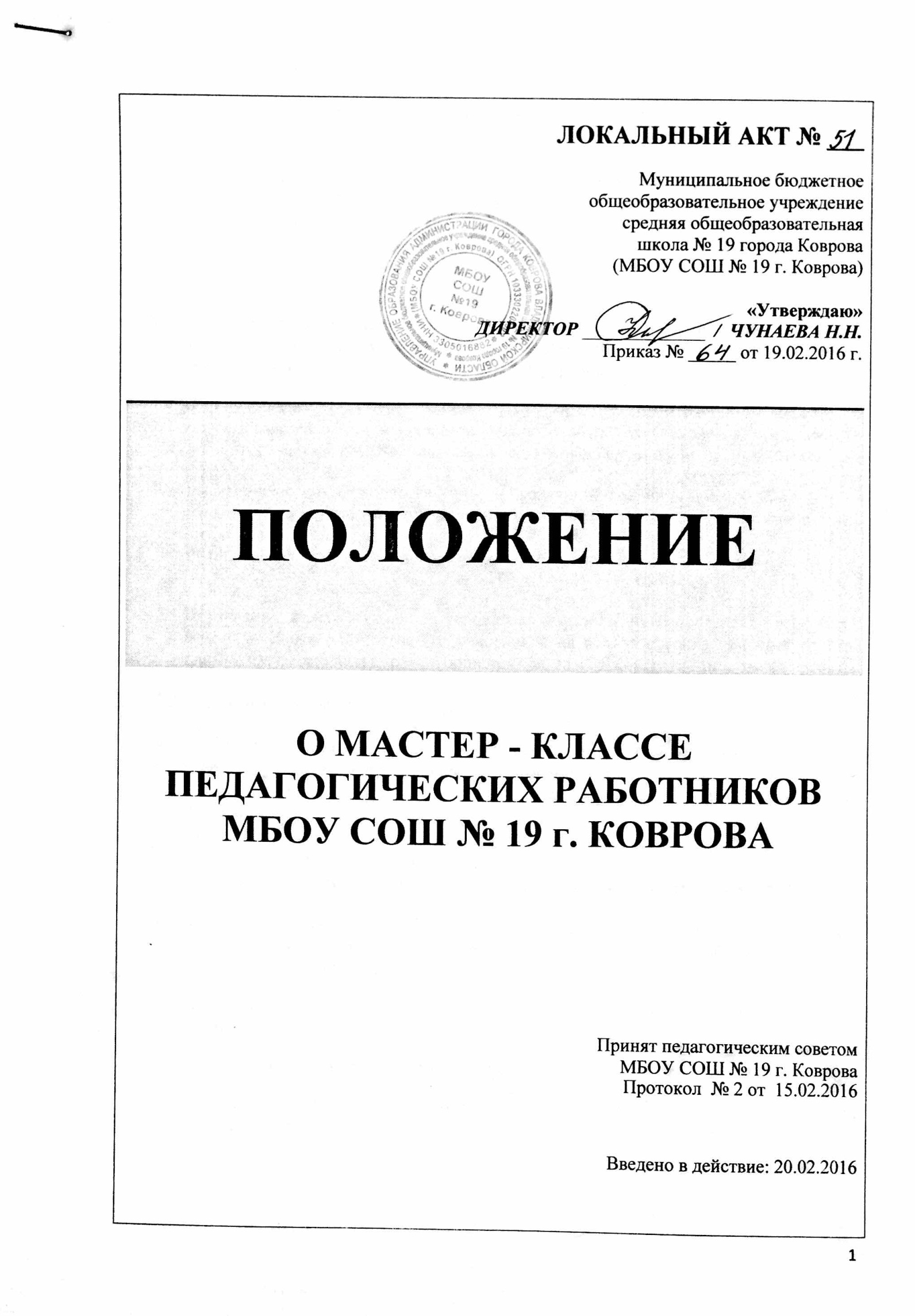 Муниципальное бюджетноеобщеобразовательное учреждениесредняя общеобразовательная школа № 19 города Коврова(МБОУ СОШ № 19 г. Коврова) «Утверждаю»ДИРЕКТОР _____________  /  ЧУНАЕВА Н.Н.Приказ № _____ от 19.02.2016 г.ПОЛОЖЕНИЕО МАСТЕР - КЛАССЕ ПЕДАГОГИЧЕСКИХ РАБОТНИКОВ МБОУ СОШ № 19 г. КОВРОВА Принят педагогическим советом МБОУ СОШ № 19 г. КовроваПротокол  № 2 от  15.02.2016Введено в действие: 20.02.2016